Пояснительная записка.Данная работа составлена для УМК  авторов А. Г. Мордковича, Е. А. Тульчинской, Т. Н. Мишутиной.Цель: определить обязательные результаты обучения по одной из сложных тем школьного курса математики «Функции».Была использована следующая литература:Программы для общеобразовательных школ, гимназий, лицеев: Математика. 5 – 11 кл. / Сост. Г. М. Кузнецова, Н. Г. Миндюк. – М.: Дрофа, 2004.Сборник нормативных документов. Математика / составитель Э. Д. Днепров, А. Г. Аркадьев. – М.: Дрофа, 2008.Планирование обязательных результатов обучения математике / Л. О. Денищева, Л. В. Кузнецова, И. А. Лурье и др.; Сост. В. В. Фирсов.  – М.: Просвещение, 1989.   Оценка качества подготовки выпускников основной школы по математике / Г. В. Дорофеев, Л. В. Кузнецова, Г. М. Кузнецова и др. – М.; Дрофа, 2000.Алгебра. Сборник заданий для проведения письменного экзамена по алгебре за курс основной школы. 9 класс / Л. В. Кузнецова, Е. А. Бунимович, Б. П. Пигарев, С. Б. Суворова. – М.: Дрофа, 2002.Алгебра : сб. заданий для подготовки к государственной итоговой аттестации в 9 кл. / . – М. : Просвещение, 2010.Тематическое планированиеЛинейная функция (15 ч).Координатная прямая, виды промежутков на ней. Координатная плоскость. Линейное уравнение с двумя переменнымии его график. Линейная функция и ее график. Отыскание наибольших и наименьших значений линейной функции на заданном промежутке. Прямая пропорциональность и ее график. Взаимное расположение графиков линейных функций.Основная цель — познакомить учащихся с линейным уравнением с двумя переменными и линейной функцией, выработать умение строить их графики, осознать важность использования математических моделей нового вида — графических моделей.Сначала изучается не линейная функция, а линейное уравнение с двумя переменными. Это не случайно, а напрямую связано с идейным стержнем всего курса — с математическим моделированием реальных процессов, поскольку равномерные процессы чаще всего моделируются в неявном виде — в виде уравнения ах + by + с = 0, а не в явном виде — в виде линейной функции у = кх + т. Очень ответственно следует подойти к вопросу об адекватности двух моделей: линейного уравнения ах+6у + с = 0и прямой в декартовой прямоугольной системе координат.Внимание учащихся обращается на то, что график линейного уравнения с двумя переменными проще строить, если уравнение преобразовано к виду у = кх + т, для которого используется термин «линейная функция». Общее определение функции не дается, оно будет введено только в IX классе, после того как учащиеся накопят соответствующий опыт и будут в состоянии полноценно воспринять достаточно сложное математическое понятие. Вообще, не только возможно, но и полезно употребление школьниками, начиная с VII класса, таких, например, терминов, как «функция», «область определения функции», «непрерывность функции», «наибольшее и наименьшее значения функции», без знания строгих математических определений этих понятий, на описательном, наглядно-интуитивном уровне.Функция у = х2 (8 ч).Функция у = х2, ее свойства и график. Отыскание наибольших и наименьших значений функции на заданных промежутках. Графическое решение уравнений. Функции, заданные различными формулами на различных промежутках (кусочные функции). Понятие о непрерывных и разрывных функциях. Разъяснение смысла записи у = f(x). Функциональная символика.Основная цель — показать учащимся, что, кроме линейных функций, встречаются и другие функции; сформировать навыки работы с графическими моделями.Функция у = х2 вводится, во-первых, для того, чтобы школьник, целый год изучавший курс алгебры, не закончил этот год с убеждением, что в природе существуют только линейные функции, следует приоткрыть ему окно в дальнейшие разделы математики; во-вторых, эта функция помогает более глубокому изучению линейной функции, привлекая ее для графического решения уравнений, для построения графиков кусочных функций; в-третьих, изучение новых функций позволяет естественным образом подойти к одной из основных математических моделей всей математики — к уравнению вида y = f(x).Квадратичная функция. Функция  (18 ч).Функция у = а х2, ее свойства и график. Функция у =, ее свойства и график. Построение графиков функций у =f(x +/) +  т и у = -f(x) по известному графику функции у = f(х). График квадратичной функции у = ах² + bх + с (а ≠ 0). Понятие ограниченности функции. Отыскание наибольшего и наименьшего значений квадратичной функции на заданном промежутке. Графическое решение квадратных уравнений. Построение и чтение графиков кусочных функций, составленных из функций у =С,  у = кх, у = кх + т, у =,   у = ах2 + bх + с.  Основная цель — расширить класс функций, свойства и графики которых известны учащимся; продолжить формирование представлений о таких фундаментальных понятиях математики, какими являются понятия функции, ее области определения, ограниченности, непрерывности, наибольшего и наименьшего значений на заданном промежутке.В реализуемой в учебнике концепции школьного курса алгебры приоритет среди основных содержательно-методических линий отдается функционально-графической линии. Изучение любого класса функций, преобразований, уравнений выстраивается по жесткой схеме: функция — уравнения — преобразования.Полезно деятельность учащихся по изучению той или иной функции организовать так, чтобы рассмотреть новый объект (конкретную математическую модель — функцию) системно, с разных сторон, в разных ситуациях. В то же время эта системность не должна носить характер набора случайных сюжетов, различных для разных классов функций, — это создаст ситуацию дискомфорта в обучении. Возникает методическая проблема выделения в системе упражнений по изучению того или иного класса функций инвариантного ядра, универсального для любого класса функций. Инвариантное ядро состоит из шести направлений: графическое решение уравнений; отыскание наибольшего и наименьшего значений функции на заданном промежутке; преобразование графиков; функциональная символика; кусочные функции; чтение графика.Функция у = . Свойства квадратного корня (11 ч).Понятие квадратного корня из неотрицательного числа.Функция y= , ее свойства и график. Графическое решение уравнений вида  = f(x), где f(х) = кх + m, f(x) = , f(x) = ах2 + bх + с. Построение графика функции у = + т. Понятие о выпуклости функции. Свойства квадратных корней. Преобразование выражений, содержащих квадратные корни. Понятие кубического корня.Основная цель — выработать умение выполнять несложные преобразования выражений, содержащих квадратный корень; изучить новую функцию у= .Понятие квадратного корня вводится при помощи графических соображений: графически решаются уравнения х2 = 4, х2 = 9, х2 = 5, а затем обсуждается проблемная ситуация, возникшая в связи с решением последнего уравнения. Изучение функции у=  предшествует изучению свойств квадратных корней.Действительные числа (14 ч).Рациональные числа, иррациональные числа. Множество действительных чисел. Числовая прямая. Модуль действительного числа, его свойства, график функции у = |х|.Функция у =  рассматривается как существенный элемент в ряду основных школьных функций, таких, как у =С,  у = кх, у = кх + т, у =,   у = ах2 + bх + с, у= .Числовые функции (21 ч).Определение функции, способы задания функции. Область определения, область значений функции. Свойства функций: монотонность, ограниченность, наибольшее и наименьшее значения функции на заданном промежутке. Четные и нечетные функции, особенности их графиков. Наглядно-геометрические представления о непрерывности и выпуклости функций. Обзор свойств и графиков известных функций: у =С,  у = кх, у = кх + т, у =,   у = ах2 + bх + с, у= , у = |х|.Функции у = , у = (п — натуральное число), их свойства и графики. Построение графика функции у = mf(x) по известному графику функции у =f(x).Основная цель — обобщив накопленный за два года изучения курса алгебры опыт, ввести понятия функции и основных ее свойств; применить новые знания к новому классу функций — классу степенных функций с целым показателем.В отличие от традиционных школьных подходов, акцент сделан на заданную, а не на естественную область определения функции. Эта линия проводится с VII класса (особенно в кусочных функциях). Вводится понятие области значений функции, причем на первый план выдвигается графический прием отыскания области значений — с помощью построенного графика функции. Разумеется, это не основной путь в математике, но на первых порах уместна опора на наглядность.Используется следующий порядок перечисления свойств функции при чтении ее графика: область определения; четность; монотонность; ограниченность снизу, сверху; унаим, ; непрерывность; область значений; выпуклость. Для первых пяти свойств есть формальные определения, и в принципе любое из этих пяти свойств можно обосновать. Говоря же о непрерывности, области значений и выпуклости, приходится (по понятным причинам) нарушать традиционный для математики путь «от свойств функции к ее графику» и идти в обратном направлении «от графика функции к ее свойствам». Рассматриваются степенные функции с целым показателем. Материал сравнительно несложный, но он не входит в обязательную программу IX класса. Тем не менее полезно его рассмотреть именно в IX классе. Выйдя на формальный уровень в определении функции и ее свойств и наведя порядок в представлениях об изученных ранее функциях, нецелесообразно этим ограничиться. Новые знания должны использоваться не только в старых, но и в новых ситуациях.Программы для общеобразовательных школ, гимназий, лицеев: Математика. 5 – 11 кл. / Сост. Г. М. Кузнецова, Н. Г. Миндюк. – М.: Дрофа, 2004.Требования к математической подготовке учащихсяОсновная школаФункцииВ результате изучения курса математики учащиеся должны:понимать, что функция – это математическая модель, позволяющая описывать и изучать разнообразные зависимости между реальными величинами, что конкретные типы функций (прямая и обратная пропорциональности, линейная, квадратичная функции) описывают большое разнообразие реальных зависимостей;правильно употреблять функциональную терминологию (значение функции, аргумент, график функции, область определения, возрастание и др.), понимать ее в тексте, в речи учителя,в формулировке задач;находить значения функции, заданной формулой, таблицей, графиком; решать обратную задачу;находить по графику функции промежутки возрастания и убывания функции, промежутки знакопостоянства, наибольшее и наименьшее значения;строить графики линейной функции, прямой и обратной пропорциональности, квадратичной функции;интерпретировать в несложных ситуациях графики реальных зависимостей между величинами, отвечая на поставленные вопросы.Содержание обученияОсновная школаФункцииПрямоугольная система координат на плоскости.Функция. Область определения и область значений функции. График функции. Возрастание, убывание функции, сохранение знака на промежутке, наибольшее и наименьшее значения.    Функции:  y=kx, y=kx+в, , y, функции у = , , их свойства и графики.     Таблицы и диаграммы. Графики реальных процессов.Сборник нормативных документов. Математика / составитель Э. Д. Днепров, А. Г. Аркадьев. – М.: Дрофа, 2008. Обязательный минимум содержания основных образовательных программАлгебраЧисловые функции.  Понятие функции. Область определения функции. Способы задания функции. График функции, возрастание и убывание функции, наибольшее и наименьшее значения функции, нули функции, промежутки знакопостоянства.  Чтение графиков функций.Функции, описывающие прямую и обратную  пропорциональную зависимости,  их графики. Линейная функция, ее график, геометрический смысл коэффициентов. Гипербола. Квадратичная  Квадратичная функция, ее график, парабола. Координаты вершины параболы, ось симметрии. Степенные функции с натуральным показателем, их графики. Графики функций: корень квадратный, корень кубический, модуль. Использование графиков функций для решения уравнений и систем.Примеры графических зависимостей, отражающих реальные процессы: колебание, показательный рост. Числовые функции, описывающие эти процессы.Параллельный перенос графиков вдоль осей координат с симметрия относительно осей.Координаты. Изображение чисел точками координатной прямой. Геометрический смысл модуля числа. Числовые промежутки: интервал, отрезок, луч. Формула расстояния между точками координатной прямой.Декартовы координаты на плоскости; координаты точки. Координаты середины отрезка. Формула расстояния между двумя точками плоскости. Уравнение прямой, угловой коэффициент прямой, условие параллельности прямых. Уравнение окружности с центром в начале координат и в любой заданной точке.Графическая интерпретация уравнений с двумя переменными и их систем, неравенств с двумя переменными и их систем.(Курсивом в тексте выделен материал, который подлежит изучению, но не включается в Требования к уровню подготовки выпускников)Требования к уровню подготовки выпускниковВ результате изучения математики ученик должен знать/понимать:как математически определенные функции могут описывать реальные зависимости; приводить примеры такого описания;Алгебрауметь:определять координаты точки плоскости, строить точки с заданными координатами;находить значения функции, заданной формулой, таблицей, графиком по ее аргументу; находить значение аргумента по значению функции, заданной графиком или таблицей;определять свойства функции по ее графику;  применять графические представления при решении уравнений, систем, неравенств;описывать свойства изученных функций, строить их графики;Использовать приобретенные знания и умения в практической деятельности и повседневной жизни для интерпретации графиков реальных зависимостей между величинами.Планирование обязательных результатов обучения математике / Л. О. Денищева, Л. В. Кузнецова, И. А. Лурье и др.; Сост. В. В. Фирсов.  – М.: Просвещение, 1989.     Тематические обязательные результаты обученияАлгебра 7 классФункцияФункция.  Область определения функции. Способы задания функций. График функции. Функция y=kx, ее график.   Функция  y=kx+m, ее график.В результате изучения материала все учащиеся должны уметь находить значения функций, строить и читать графики функций y=kx и y=kx+m при различных  значениях  k  и  m, определять принадлежность точек графику.  Обязательным для всех является умение решать задачи следующего содержания и  уровня сложности:Найдите значение функции  y=3x+6  при x=-8.При каком значении аргумента функция y=5x-4  принимает значение, равное 40?Постройте график функции ( 3-7):y = 0,5x.y = - 2x.y = 2x-4.y = - x+3.y = -5.С  помощью графика функции y=0,5x определите, чему равно значение y  при x=4; при x=0.С помощью графика функции y=2x-4 определите,  при каком значении аргумента значение функции равно 0; равно 2.Определите, в каких точках график функции y=4x-8 пересекает ось Оx, ось  Oy.Проходит ли график функции y=3x-1 через точку А (7; 20)?Функция  и ее график.В результате изучения материала все учащиеся должны уметь строить и читать график функции . Обязательным для всех является умение решать задачи следующего содержания и  уровня сложности:      35.  Постройте график функции .      37. С помощью графика функции  определите, при каких значениях х значение у     равно 4.Обязательные результаты обучения3.2. Алгебра, 7 – 9 классыВ результате изучения курса все учащиеся должны овладеть следующими умениями, представляющими обязательный минимум:9) Учащиеся должны уметь находить значения функций, заданных формулой, графиком, таблицей;  выражать на простых примерах функциональные зависимости между величинами; строить графики изученных функций, а также «читать» их ( по заданному значению одной из переменных определять значения другой, указывать промежутки возрастания и убывания, нули функции, промежутки знакопостоянства, указывать координаты точек пересечения графиков). Обязательным для всех является умение решать задачи следующего содержания и уровня сложности.  Постройте прямую, заданную уравнением: x = 4, y = -5,  2x + y = 4.  При каком значении х функция у = 5х - 4 принимает значение,  равное 56; равное 0?182.  Известно, что график функции у = 2х+b  проходит через точку А (2;10). Найдите значение b и запишите формулу, задающую эту функцию.             Постройте график функции (188 - 202):  у =х.  у = - 3х.  у = 2х - 4.  у = - 0,5х + 2.  С помощью графика функции ответьте на вопрос: чему равно значение функции         у =х при х = - 3, х = 0?Оценка качества подготовки выпускников основной школы по математике / Г. В. Дорофеев, Л. В. Кузнецова, Г. М. Кузнецова и др. – М.; Дрофа, 2000.ФункцииВ результате изучения курса математики учащиеся должны:Правильно употреблять функциональную терминологию ( значение функции, аргумент, график функции, возрастание и др.), понимать ее в тексте, в речи учителя, в формулировке задач.Находить значения функций, заданных формулой, таблицей, графиком; решать обратную задачу.155. При каком значении аргумента функция у = 5х – 4 принимает значение, равное: а) 26; б) 0?161. Какая из прямых у = 0,5х – 4; у = - 0,5х или у = - 0,5х + 4 проходит через начало координат?   Строить графики линейной функции и прямой пропорциональности.Постройте график функции ( № 163, 164):163. у = 0,5х.164. у = - 2х + 6. Интерпретировать в неложных случаях графики реальных зависимостей между величинами, отвечая на поставленные вопросы. АлгебраСборник заданий для проведения письменного экзамена по алгебре за курс основной школы. 9 класс / Л. В. Кузнецова, Е. А. Бунимович, Б. П. Пигарев, С. Б. Суворова. – М.: Дрофа, 2002. Первая часть работы направлена на то, чтобы. . .  проверить достижение выпускником 9 класса уровня обязательной подготовки.Выполните задания на построение графика функции и ответьте на вопрос ( № 837 - 856):837.  а) Постройте график функции у = - 2х + 6.         б) Проходит ли график через точку А ( - 35; 76)?841.  а) Постройте график функции у = 1,5х.         б) Возрастающей или убывающей является эта функция?843.   а) Постройте график функции у = -  х + 3.          б) Возрастающей или убывающей является эта функция?845.   а) Постройте график функции у = 2х – 3.          б) При каком значении х значение у равно – 5?849.   а) Постройте график функции у = - х + 1,5.          б) Укажите координаты точек пересечения графика с осями координат.851.    а) Постройте график функции у = 2х – 6.           б) Укажите значения х, при которых у < 0.852.    а) Постройте график функции у = - 2х – 4.           б) Укажите значения х, при которых у > 0.855.    а) Постройте график функции у = 5 – 2х.           б) При каких значениях х функция принимает положительные значения?856.    а) Постройте график функции у = 3 + 2х.           б) При каких значениях х функция принимает отрицательные значения?Постройте в одной системе координат графики функций и ответьте на вопрос ( № 907 - 910):907.    а) Постройте в одной системе координат графики функций у = 1,5х и у = - х – 2.           б) Какая из этих функций является убывающей?908.     а) Постройте в одной системе координат графики функций у = -0,5х и у = х – 4.            б) Какая из этих функций является возрастающей?Постройте функцию, отвечающую указанному условию, и  постройте ее график( № 911 – 928): 911. Какая из прямых у = 4х, у = 2х + 1 или у = -х не проходит через начало координат?               Постройте эту прямую.912.  Какая из прямых у = 3х – 1, у = 2х + 4 или у = - 2х проходит через начало координат?          Постройте эту прямую.Постройте графики функций и укажите координаты точек пересечения этих графиков ( № 929 - 950): Вычислите   координаты точек пересечения графиков функций ( № 995 - 1002):  Вычислите   координаты точек пересечения графиков функций и укажите в каких координатных четвертях находятся эти точки ( № 1003 - 1008):1005.  Вычислите   координаты точек пересечения прямых у =  х – 4 и у = х + 6. В какой    координатной  четверти находится эта точка?1006.  Вычислите   координаты точек пересечения прямых у = х – 6 и у = х – 3.            В какой    координатной  четверти находится эта точка?1007.  Вычислите   координаты точек пересечения прямых у = 2х – 15 и у = 15 – 3х.            В какой    координатной  четверти находится эта точка?1008.  Вычислите   координаты точек пересечения прямых у = 1 – 4х и у = 3х + 15.            В какой    координатной  четверти находится эта точка?Алгебра : сб. заданий для подготовки к государственной итоговой аттестации в 9 кл. / . – М. : Просвещение, 2010.Первая часть работы содержит 16 заданий… . По сравнению с традиционной практикой в работе усилены понятийный и практический аспекты. Проверке подвергается не только усвоение основных алгоритмов и правил, но и понимание смысла важнейших понятий и их свойств, содержания применяемых приемов, а также умение применять знания в простейших практических ситуациях. Работа № 1Вариант 1          Установите соответствие между графиками функций и формулами, задающими эти функции.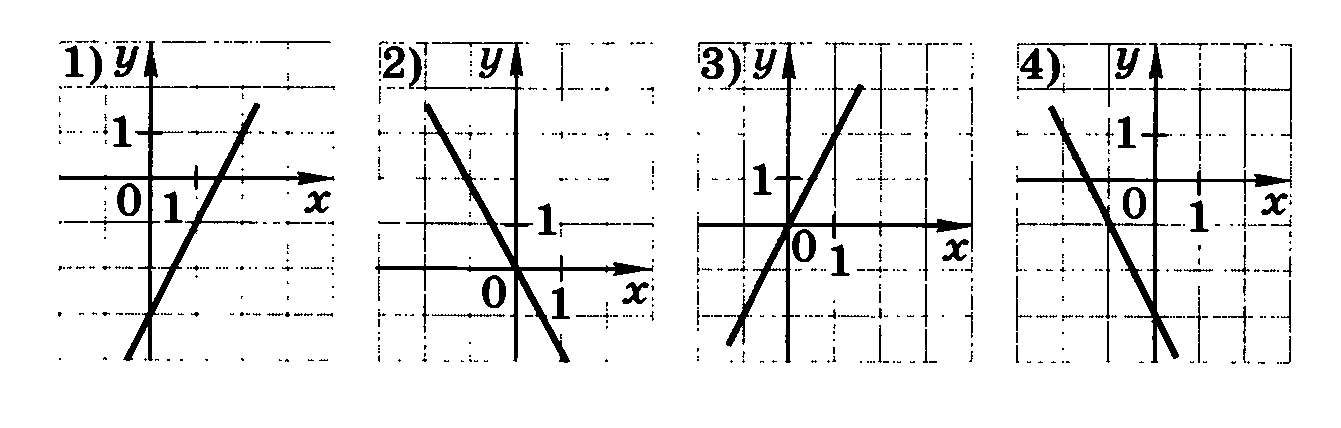 Ответ: Работа № 2Вариант 1          На рисунке изображены графики функций вида у = кх + в. Установите соответствие между графиками и знаками коэффициентов к и в.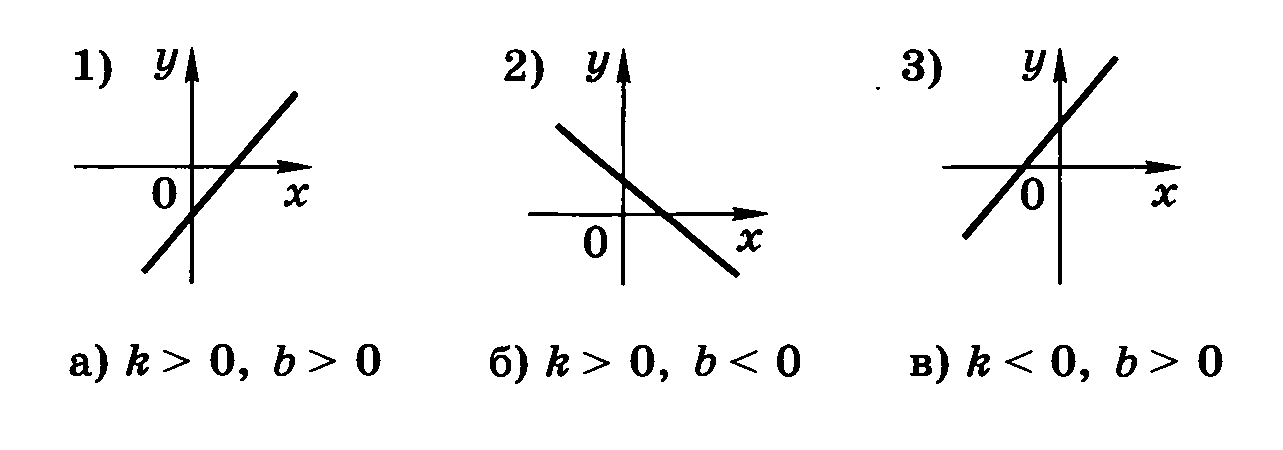 Ответ: Работа №7Вариант 1        Какая из следующих прямых отсутствует на рисунке?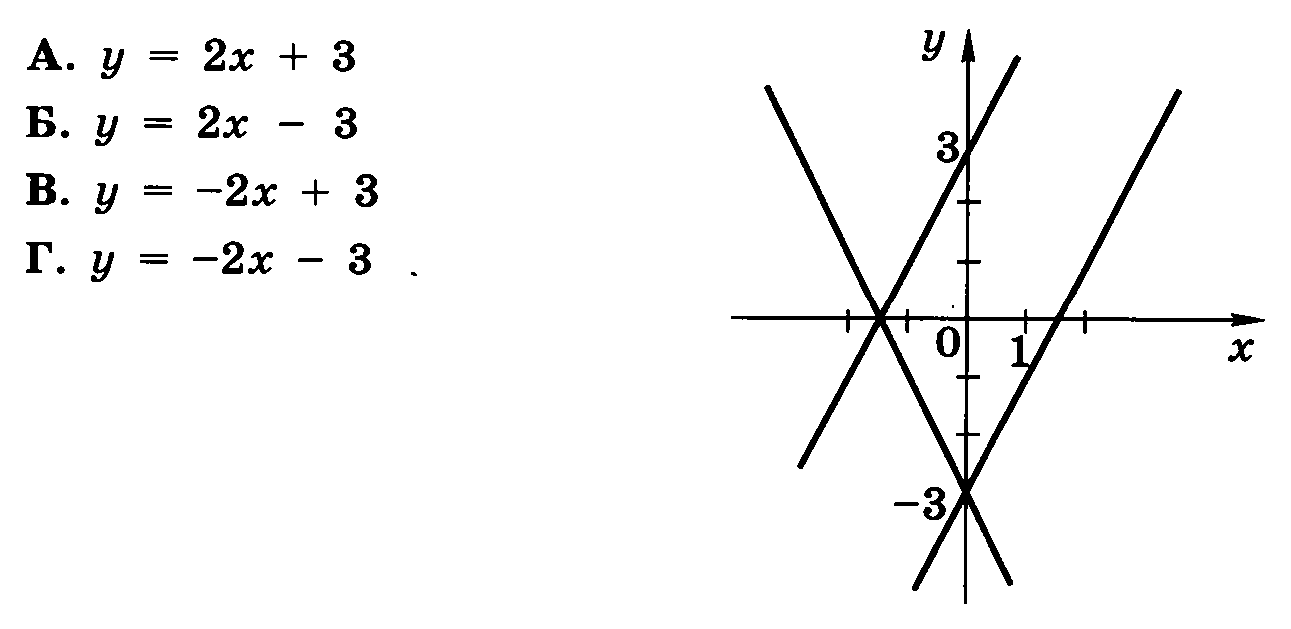 Работа № 9Вариант 1 Каждую прямую, построенную на координатной плоскости, соотнесите с ее уравнением.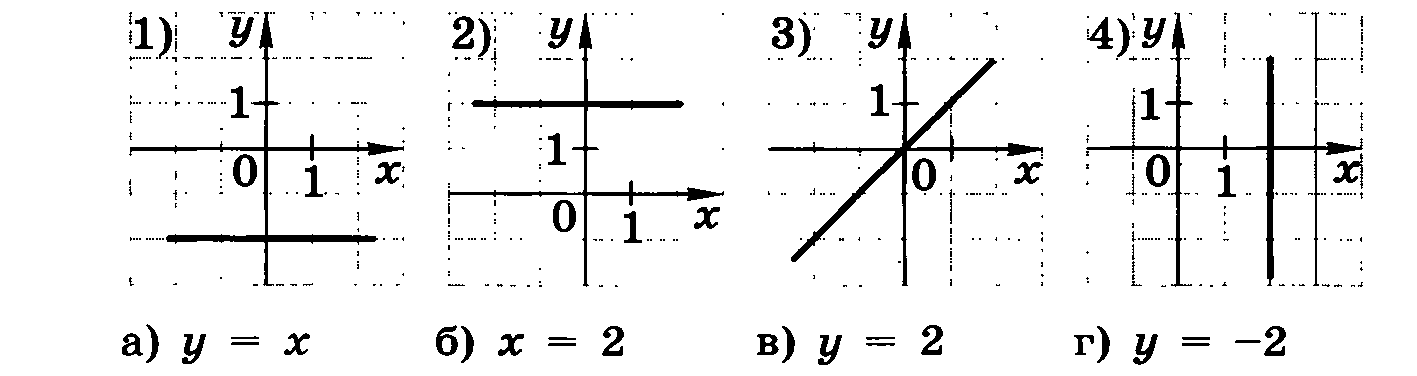 Ответ: Планирование обязательных результатов обучения математике / Л. О. Денищева, Л. В. Кузнецова, И. А. Лурье и др.; Сост. В. В. Фирсов.  – М.: Просвещение, 1989.     Тематические обязательные результаты обученияАлгебра 8 классФункцияФункция , ее свойства и график. Простейшие преобразования графиков.Обязательным для всех является умение решать задачи следующего содержания и  уровня сложности:Постройте график функции ( 3 - 8):С помощью графика функции   найдите, чему равно значение функции при х = 4; значения аргумента, при которых у = 3. Пользуясь графиком функции , найдите те значения х, при которых у = 0;        у > 0; у < 0. Пользуясь графиком функции , определите, при каких значениях х функция возрастает;  убывает. Функция задана формулой . Определите, в каких точках график функции пересекает ось Ох; ось Оу41.  Укажите область определения и область значений функции . Постройте ее график.44.  Пользуясь графиком функции , определите, при каких значениях х функция возрастает; убывает.          Функция  , ее свойства и график.Обязательным для всех является умение решать задачи следующего содержания и  уровня сложности:39. Укажите область определения функции . Постройте ее график. Возрастание и убывание функций. Функция , ее свойства и график. Функция  и ее график.В результате изучения материала  обязательным для всех является умение решать задачи следующего содержания и  уровня сложности:76. Функция задана формулой у = - 4х + 2.  а) Возрастающей или убывающей является данная функция?  (При ответе можно воспользоваться графиком.) б) Определите, при каких значениях х функция принимает положительные (отрицательные) значения.Постройте график функции и укажите область ее определения ( 77, 78):77.   .     78.  .79. С помощью графика функции  определите:     1) чему равно значение у при х = - 1,5.      2) при каком значении х значение у равно 4.80.  С помощью графика функции  укажите промежуток, на котором функция принимает положительные (отрицательные) значения.Алгебра 9 классФункцияЧётность и нечётность функций. Функция у = , её свойства и график.Обязательным для всех является умение решать задачи следующего содержания и  уровня сложности:Определите, является ли функция чётной или нечётной (36-39):40. Укажите область определения и область значений функции у = . Постройте её график.42. Пользуясь графиком функции у = , определите:чему  равно значение  у при х = 1,5; х = - 1,5;при каком значении х значение функции равно ˗1.43.  Пользуясь графиком функции у = , определите, при каких значениях аргумента функция принимает положительные (отрицательные, равные нулю) значения.Обязательные результаты обучения3.2.  Алгебра, 7 – 9 классыВ результате изучения курса все учащиеся должны овладеть следующими умениями, представляющими обязательный минимум:9) Учащиеся должны уметь находить значения функций, заданных формулой, графиком, таблицей;  выражать на простых примерах функциональные зависимости между величинами; строить графики изученных функций, а также «читать» их ( по заданному значению одной из переменных определять значения другой, указывать промежутки возрастания и убывания, нули функции, промежутки знакопостоянства, указывать координаты точек пересечения графиков). Обязательным для всех является умение решать задачи следующего содержания и уровня сложности.179. Найдите значение функции  при х = - 5, х = 0.181.  Вычислите координаты пересечения графика функции   с осью Ох; с осью Оу.Постройте график функции (192 - 202)С помощью графика ответьте на вопросы (203 - 206): При каких значениях х значение функции  равно 1; равно 0? При каких значениях х функция  принимает положительные значения; отрицательные значения? При каких значениях х функция  возрастает; убывает? В одной системе координат постройте графики функций у = - х + 2 и , укажите координаты точек пересечения графиков.Не выполняя построения, вычислите координаты точек пересечения графиков функций   и у = 2 – х.Оценка качества подготовки выпускников основной школы по математике / Г. В. Дорофеев, Л. В. Кузнецова, Г. М. Кузнецова и др. – М.; Дрофа, 2000.ФункцииВ результате изучения курса математики учащиеся должны:Понимать, что функция – это математическая модель, позволяющая описывать и изучать разнообразные зависимости между реальными величинами, что конкретные типы функций ( прямая и обратная пропорциональности, линейная, квадратичная функции) описывают большое разнообразие реальных зависимостей.151. Формулой какого вида может быть описана следующая зависимость: скорость падения у (м/с) камня, упавшего с крыши, прямо пропорциональна времени х (с) его падения?152. Парусная лодка движется к наблюдателю, стоящему на берегу. Расстояние до наблюдателя с того момента, как он заметил лодку, можно вычислить по формуле              у = 20 – 9х, где х – время (в часах).Определите значение у при х = 2; -1; 3. Прокомментируйте каждый ответ в соответствии с условием задачи.На каком расстоянии была лодка от наблюдателя, когда он ее заметил?С какой скоростью плывет лодка?153.  Какой график (рис. 6) может соответствовать каждой из следующих зависимостей:Сила растянутой пружины прямо пропорциональна ее удлинению;Площадь квадрата равна квадрату его сторны;Сила тока в цепи при постоянном напряжении обратно пропорциональна сопротивлению.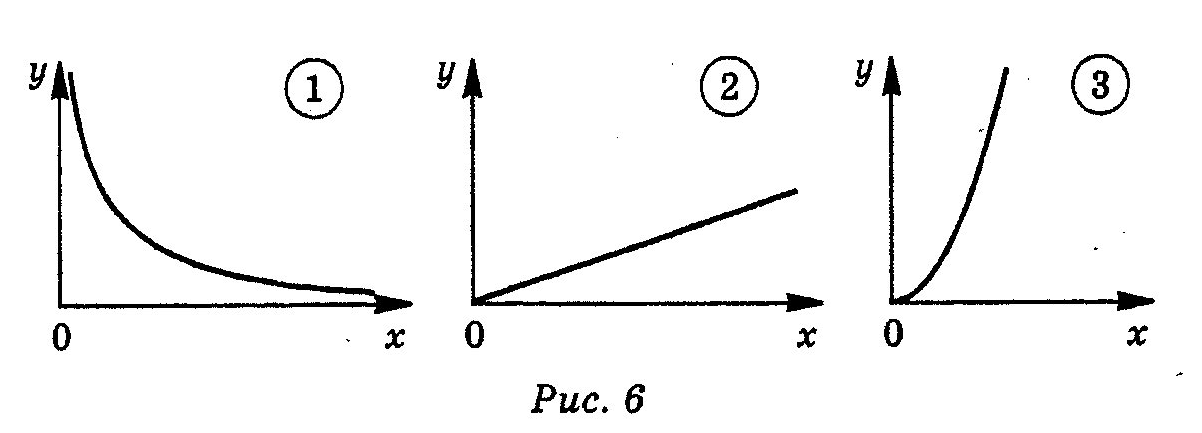 Правильно употреблять функциональную терминологию ( значение функции, аргумент, график функции, область определения,  возрастание и др.), понимать ее в тексте, в речи учителя, в формулировке задач.Находить значения функций, заданных формулой, таблицей, графиком; решать обратную задачу.154. Найдите значение функции  при х = - 5, х = 0.156. Найдите нули функции .Укажите область определения функции, заданной формулой ( № 157 - 159):160. Проходит ли график функции  через точку:Находить по графику функции промежутки возрастания и убывания функции, промежутки знакопостоянства. Наибольшее и наименьшее значения. 162. По графику функции (рис. 7) определите:Строить графики линейной функции, прямой и обратной пропорциональности, квадратичной функции. Постройте график функции ( № 163 - 168):169. Постройте график функции . С помощью графика определите:Чему равно значение функции при х = 2,5;При каких значениях аргумента значение функции равно 3;При каких значениях х функция принимает положительные значения;При каких значениях х функция убывает.170.  Графиком какой из функций ; у = 4х или  является парабола?      Постройте эту параболу.№ 171. Турист прошел путь от турбазы до станции. На рисунке 8 дан график зависимости пути, пройденного туристом, от времени движения. Определите:Сколько километров прошел турист за первый час движения;Через сколько часов после выхода турист был на расстоянии 8 км от турбазы;Сколько времени турист затратил на привал;Сколько всего километров прошел турист.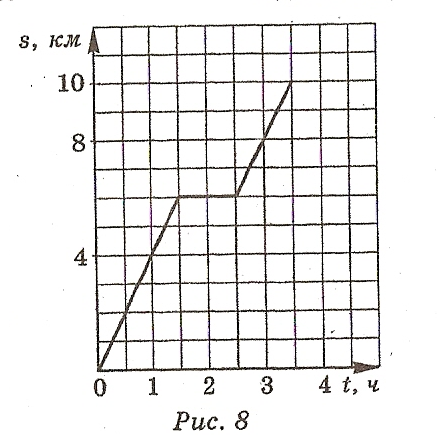 929.    у = х и у = -2х – 6.931.  у = 2х + 4 и у = - 2х.933. у = 2х + 2 и у = - 4.930.     у = - х и у = х + 3.932.  у = - 2х + 4 и у =  2х.934.  у = - 2х + 2 и у = - 6.995. у = 3х – 4 и у = 5х – 10.997. у = 9 – 4х и у = 5х – 9.996. у = - 3х + 4 и у = 5х – 4.998.  у = 7х – 9 и у = 8 – 10х.15а) у = 2хб) у = - 2х - 3в) у = - 2хг) у = 2х - 3123415123151512343.  4.   5.  6. 7.  8.  36.  .37.  .38.  . 39. у = .  .. . . . . . ..   201. у = .     202. а) у = kx;б)  ;в) y = kx + b ;г) .157. .158. 159.  .а) А(0,5; - 0,5);б) В(- 1,5; - 1,1).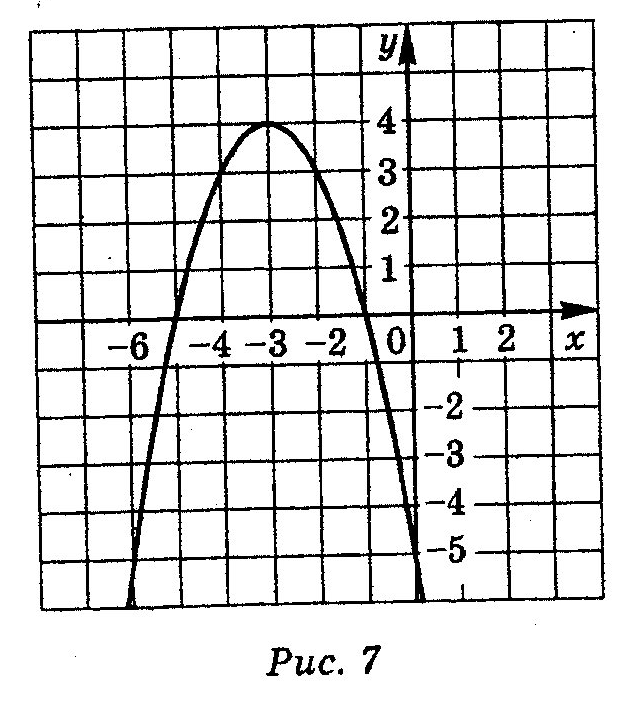 Значения х, при которых у = - 2;Значение у при х = -4;Наибольшее значение функции;Значения х при которых у < 0;Промежуток, на котором функция возрастает.163. у = 0,5х.164. у = - 2х + 6.165. .166.  .167.  .168. .